Trunk or Treat!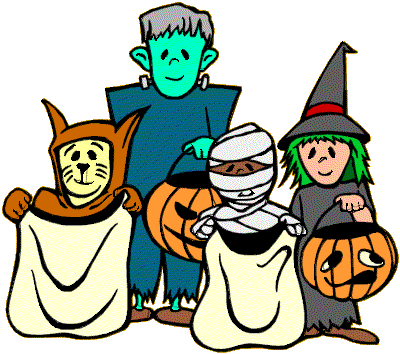 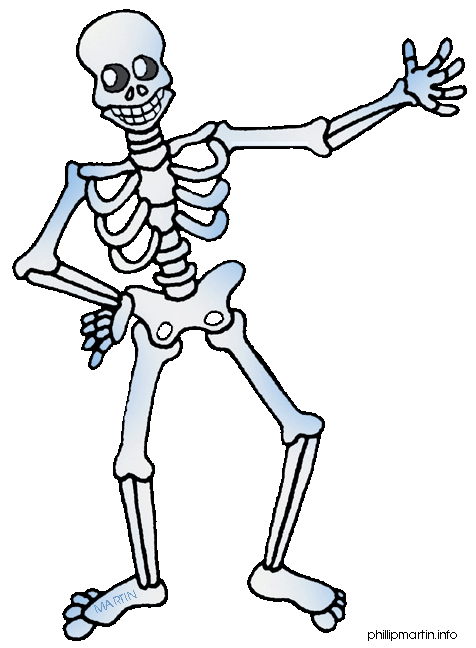 Are you ready for Trunk or Treat?If you have not signed up yet, please do so with your Sign Up Genius invite. Trunk or Treat setup starts at 5:30 pm in the parking lot behind the school. Candy is provided. Kids will begin Trunk or Treating at approximately 7:00 pm. A prize will be given for best decorated trunk*. Have fun decorating and scare on!*Prizes will also be given inside for best adult and child costume.  Any questions, please contact Lisa Aaron-Laco at: lisaburr2@hotmail.com